Bell Park Academic Center 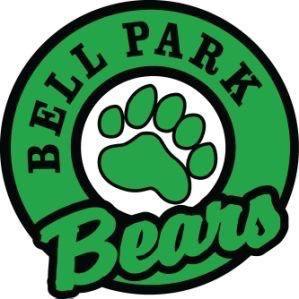 Grade 2 School Supply List 2023 Optional:2 boxes of tissue1 water bottle1 container of playdough2 boxes of Ziploc-style bags (one large and one medium)1 set of headphones for use with Chromebooks ------------------------------------------------------------------------------------------------------***The first day of school is very busy! We need your help in keeping us organized. ***Please help by removing all items from their plastic packaging and labeling them with your child’s name or initials.Please fill your child’s stash box with the following and send it on the first day of school...1 pair of scissors2 glue sticks1 eraser (cut in half)1 box of crayons8 sharpened pencils1 pack Markers2 whiteboard markers1 whiteboard eraser (a rag or clean sock is fine)1 pencil sharpenerPlease place the rest of the items in a Ziplock bag and send them along with the pencil box on the first day of school. Please put your child's name on the Ziplock bag and on all the other individual supplies. These school supplies are intended to last the students most of the year, however, you may be asked to replenish some items throughout the year such as pencils, markers, whiteboard markers, and glue.  Before going shopping, please check your child’s supplies from last year, as they may not need everything on the list.Thank you! ☺4 duo-tangs (1 of each color- blue, yellow, green, black)1 whiteboard eraser (a rag or clean sock is fine)3 plastic pocket folders 3 large or 6 small glue sticks1 pkg. of Hilroy exercise scribblers (no coil bindings)2 pkg of 4 whiteboard markers for use with personal whiteboard2 Hilroy 72 pg. yellow exercise scribbler ½ plain ½ lined.1 pair of scissors2 boxes of 24 crayons 4 pkg of quality HB pencils 1 pkg of colored pencils1 pencil box/container for supplies 1 pkg of regular markers2 white erasers2 black Sharpies1 zippered courier bag 1 pencil sharpener (with attached container)For Phys. Ed. 1 Pair of sneakers (for indoor use, to be left at school)